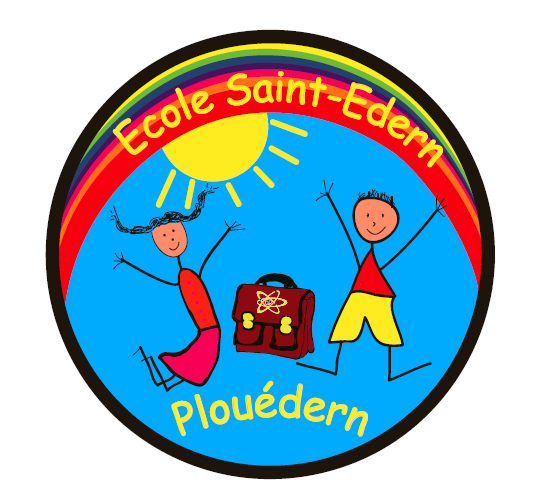 PROJET D’ETABLISSEMENT DE L’ECOLE ST EDERN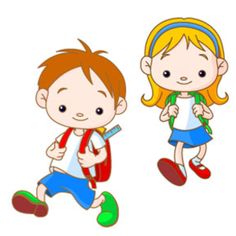 